РЕПУБЛИКА  СРБИЈА						36000 КРАЉЕВО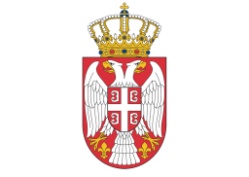 ТРГ ЈОВАНА САРИЋА БР. 1							ГРАД КРАЉЕВОСЛУЖБА ЗА БУЏЕТСКУ ИНСПЕКЦИЈУ ГРАДА КРАЉЕВА				ТЕЛ. 064/891  22 28Број:Контролна листа за вршење инспекцијског надзора код основних школа и средњих школа на територији Града КраљеваОбјашњења за попуњавање контролне листе:Колона „делимично“ се попуњава у случајевима када контролисани субјект за одређено питање има одговор делимично, дужан да за сваки одговор са делимино да образложење у тбели.Пример:Питање: да ли се достављају периодични извештаји о извршењу буџета директном кориснику у року од десет дана по истеку тромесечја?Одговор:делимично:Образложење: Три извештаја су достављена у прописаном року, а један није.Колона: „напомена“ се попуњава када питања нису предмет инспекцијске контроле или делокруга рада субјекта. Потребно је навести образложење.Пример:Питање: да ли је донето решење којим се утврђују права, обавезе и одговорности запосленог за обављање прековременог рада, у складу са прописима?Образложење:  Запослени у контролисаном периоду нису обављали прековремени рад.Максимални број бодова, по овој контролној листи је 110.Остварени број бодова представља збир бодова свих питања на које контролисани субјект дао одговоре: да, не или делимично. Пример: Контрлисани субјект је оедговорио на 90 питања од укупно 110 питања. Остварени број бода за 90 питања је: 60 одговора „ДА“, 20 одговора „Делимично“ и 10 одговора „НЕ“. Проценат  ризика се израчунава: 60/90*100%=66,66%.Образложење степена ризика:Констатован степен ризика: ______________.НАПОМЕНА: Лажно приказивање или прикривање чињеница у контролној листи, ради довођења надзираног субјекта у повољнији положај; а надлежног органа у заблуду, повлачи са соб ом одговарајуће правне последице.ОДГОВОРНО ЛИЦЕ КОНТРОЛИСАНОГ СУБЈЕКТА						БУЏЕТСКИ ИНСПЕКТОР______________________________________М.П.						___________________________________М.П.Назив корисника:Адреса (улица и број):ПИБ:Матични број:Бџетски подрачуни:Телефон:Интернет страна:Е-маил:Име, презиме и функција одговорног лица:Број запослених на неодређено време на дан:Број запослених на одређено време на дан:Број лица ангажованих по уговору о привременим и повременим пословима на дан:Број лица ангажовани по уговору о делу на дан:Датум сачињавања контролне листе:РБПИТАЊЕОДГОВОРДАОБРАЗЛОЖЕЊЕЗА ДЕЛИМИЧНООДГОВОРНЕОБРАЗЛОЖЕЊЕ ЗА ОНЕ НА КОЈЕ СЕ НЕ ОДНОСИОпшта и појединачна акта1Да ли је донет интерни акт којимје дефинисано: организација рачуноводственог  система, интерни рачноводствени контролни поступци, лица која су одговорна за законитост, исправност и састављање исправа о пословној промени и другом доагађају, кретање рачноводствених исправа као и рокови за њихово достављање?2.Да ли је донет акт о систематизацији којим се уређују радни односи у складу са прописима?3.Да ли је донет акт којим је регулисано право награђивања запослених  и  ученика?4.Да ли је донет интерни акт којим је регулисано право коришћења средстава на име репрезентације?5.Да ли је донет интерни акт којим је регулисано право коришћења службених мобилних телефона од стране запслених и ангажованих лица, са утврђеним појединачним износима?6.Да ли је донет интерни акт којим је регулисано право коришћења службених возила?7.Да ли је донет интерни акт којим је регулисано право коришћења привтних возила у службене сврхе?8.Да ли је донет интерни акт којим је регулисана потрошња горива, мазива и уља са прописаним нормативима потрошње и начином праћења потрошње?9.Да ли је интерним актом дефинисана организација благајничког пословања?10.Да лије донет акт којим се дефинише начин обзбеђивања превоза за долазак на рад и одлазак са рада?11.Да ли је усвојен акт којим се регулише управљање сопственим средствима? П О П И С12.Да ли је дужницима достављен попис ненаплаћених потраживања, најкасније 25 дана до дана састављања финансијског извештаја?13.Да ли је, у року од пет дана од дана пријема пописа неизмирених обавеза, обавештен поверилац?14.Да ли је годишњи попис извршен у складу са Правилником о нaчину и роковима вршења пописа имовине и обавеза КБС РС и усклађивања књиговодственог стања са стварним стањем?15. Да ли су резултати о извршеном попису евидентирани у  пословним књигама, сходно одлуци о усвајању пописа од стране органа управљања?ФИНАНСИЈСКИ    ПЛАН16.Да ли је сачињен предлог финансијског плана?17.Да ли је предлог финансијског плана достављен надложном директном кориснику?18Да ли је финансијски план усвојио орган управљања, у складу са прописима?19.Да ли је усвојени  финансијски план достављен надлежном директном кориснику?20.Да ли су измене и допуне финансијског плана усвојене од органа урављања?21.Да ли су измене и допуне финансијског плана достављене на сагласност надлежном директном кориснику?ЕВИДЕНТИРАЊЕ ПРИХОДА И РАСХОДА22.Да ли се на крају буџетске године врши свођење на готовинску основу, уколико су рачуноводствене евиденције прихода и примања и расхода и издатака вођење по обрачунској основи?ДА ЛИ ФИНАНСИЈСКИ ИЗВЕШТАЈ САДРЖИ:23.Извештај о капиталним издацим и финансирању?24. Извештај о новчаним токовима?25.Биланс стања?26.Биланс прихода и рахода?27.Извештај о извршењу буџета сачињен тако да приказује разлику између одобрених средстава и извршења?28. Извештај о коришћењу средстава из текуће и сталне буџетске резерве29.Извештај о гаранцијама датим у току фискалне године?30.Објашњење великих  одступања између одобрених средстава и извршења?31.Преглед примљених донација и кредита, домаћих и страних, као и извршених отплата кредита,  усаглашених са инфоремацијама садржаним у ивештајима о новчаним токовима?32.Да ли су финансијски извештаји састављени на готовинској основи?33.Да ли се доставњају периодични извештаји о извршењу буџета директном кориснику у року од деесет дана по истеку тромесечја?34. Да ли се усаглашава стање евиденција опримљеним средствима и извршеним плаћањима са трезором пре састављања годишњег финансијског извештаја?35.Да ли је годишњи финансијски извештај усвојен од стране надлежног органа?36.Да ли се годишњи финансијски извештаји предају  року?37.Да ли су на интернет страници, објављени одлука о буџету, финансијски план, завршни рачун и финансијски извештај?РАЧУНОВОДСТВЕНЕ ИСПРАВЕ38.Да ли рачуноводствна исправа садржи све податке потребне за евидентирање у пословним књигама, тако да се из исправе о пословној промени може сазнати основ настале промене?39.Да си су рачуноводствене исправе потписане од стране лица које је исправу сатавило, лица које је исправу контролисало и лица одгворног за насталу пословну промену и други догађај?'40.Да ли су рачуноводствене исправе достављене на књижењенаредног дана, а најкаснијеу року од два дана од дана настанка пословне промене и другог догађаја41.Да ли се рачуноводствене исправе књиже истог дана,а најкасније наредног дана од дана добијања рачуноводствене исправе?42.Да ли се финансијски извештаји, пословне књиге и рачуноводствене исправе чувају у складу са прописима?ПОМОЋНЕ КЊИГЕ И ЕВИДЕНЦИЈЕ43.Да ли се воде помоћне књиге купаца?44.Да ли се воде помоћне књиге добављача?45.Да ли се воде помоћне књиге основних средстава?46.Да ли се воде помоћне књиге залиха?47. Да ли се воде помоћне књиге плата?48.Да ли се воде помоћне евиденције извршених исплата?49.Да ли се воде помоћне евиденцијеостварених прилива?50.Да ли се воде књига благајне?51.Да ли се помоћне евиденције потраживања од ученика воде ажурно по врстама потраживања (доручак, ужина, ручак, екскурзије, осигурање и др.)?52. Да ли се помоћне евиденције синтетизују у главној књизи (како потраживања, тако и измирење потрживања) редовно и ажурно?ПРИХОДИ И ПРИМАЊА53.Да ли се приходи евидентирају у складу са Правилником о стандардном класификационом оквиру и контном плану за буџетски систем?54.Да ли постоји правни основ за евиднетирање прихода?55. Да ли се евидентриран и приходи заснивају на рачуноводственим исправама?56.Да ли су примљена а неутрошена буџетска средства враћена у буџет, на крају године, у складу са прописима?Да ли установа има школску кухињу? Уколико је има, потребно је одговорити на питања од редног броја 57 до 63.57.Да ли је надлежни орган усвојио акт о раду школске кухиње58.Да ли је надлежни орган усвојио акт о којим су дефинисани нормативи за припрему оброка (доручак, ужина, ручак)?59.Да ли је донет јеловник који садржи врсту и кличину хране ипића по оброцима (доручак,ужина, ручак)'?60.Да ли је надлежни орган донео ценовник оброка?61.Да ли се врши задужење лица за примљене намирнице за припрему оброка?62.Да ли се врши раздужење лица по спремљеним оброцима, у складу са нормативом?63.Да ли запослени плаћају оброке, уколико користе услуге школске кухиње, подистим условима као и ученици школе?Да ли се остварује приход од давања у закуп непокретних и/ или покретних ствари у јавној својини?64.Да ли је донет акт од надлежног органа установе којим је регулисан поступак давања у закуп?65. Да ли је прибављена сагласност надлежног органа за давање у закуп ствари у јавној својини?66.Да ли је донет акт којим је утврђена почетна цена закупа у складу са прописима?67.Да ли се врши редовно фактурисање закупа?69.Да ли је са закупцима, за редовно измирење обавеза по закупу, уговорено средство финансијског обезбеђења (меница, гарнција банке и др.) или јеуговорена наплата кауције (гарантни депозит)?70.Да ли је донет акт којим је утврђен начин обрачуна сталних трошкова (услуге за електричну енергију, услуге градске чистоће, услуге водовода и канализације, услуге грејања, услуге мобилне и фиксне телефоније и др.) закупцима школског прстора?71.Да ли се врши фктурисање сталних трошкова (услуге за елекричну енергију, услуге градске чистоће, услуге водовода и канализације, услуге грејања, услуге мобилне и фиксне телефоније и др.) закупцим према извршеном обрачуну, укколик о исти нису урачунати у цену закупа?72.Уколико се плаћање сталних трошкова врши из буџетских средстава, да ли се средства наплаћена од закупаца на име плаћања дела сталних трошкова, враћају у буџет?73.Да ли ње врши обрачун  и фактурисање камате за неблаговремено плаћање закупа, у складу са прописима?74.Да ли се предузимају правне радње за утужење закупаца који не поштоју одредбе уговора?ДА ЛИ УСТАНОВА ВРШИ ПРОШИРЕНУ ДЕЛАТНОСТ?Уколико је одговор на претходно питање потврдан, потребно је одговорити на питања од редног броја 75 до 79.75.Да ли је одлука о проширеној делатности донета у складу са прописима?76. Да ли је надлежни орган усвојиио ц еновник за обављање проширене делатности?77.Да ли се води посебна евиденција за евидентирање прихода и расхода остварених/извршених, обављање проширене делатности?78.Дали се расходи и издаци, настали обављањем проширене делатности финансирају из прихода остварених од проширене делатности?79.Уколико се врши плаћање расхода и издатака из буџетских средстава, да ли се средства од прихода из проширене делатности на име плаћања расхода и издатака трошкова, враћају убуџет?РАСХОДИ И ИЗДАЦИ80Да ли се расходи евидентирају у складу са Правилником о стандардном класификационом оквиру и контном плану за буџетски систем?81.Да ли се плате обрачунавају по кеофицијентима у складу са прописима?82.Да ли се плате обрачунавају без поклона у н овцу, награда, бонуса, као и других примања предвиђених посебним и појединачним колективним уговорима и другим актима, у складу са прописима?83.Да ли је донето решење којим се утврђују права, обавезе и одговорности запосленог  за обављање прековременог рада, у складу са прописима?84.Да ли је обезбеђен превоз  за долазк и одлазак са рада сагласно врмену проводеном на раду?85.Да ли су све обавезе нстале у буџетскојгодини, евидентиране са стањем на дан 31.12.?86.Да ли су ангажована лица по уговорима о делу складу са важећим прописима?87.Да ли су лица ангажована по уговору о делу, достављала'извештаје о извршеном  послу, пре извршеног плаћања88.Да ли су ангажована лица по уговорима о привременим и повременим посоовима у складу са важећим прописима?89.Да ли су лица ангажована по уговору о привременим и повременим пословима достављала извештаје о извршеном послу, пре извршеног плаћања?90.Да ли постоји сагласност надлежне комисије за заснивање радног односа на неодређено време са новим лицима ради попуњавања слободних, односно упражњених радних места код корисника јавних средстава, уколико таква лица постоје?91.Да ли постоји сгласност надлежне комисије, уколико је укупан број запслених на одређено верме  због повећаног обима посла, лица ангажованих по основу уговора о делу, уговра о привременим и повременим пословима, преко омладинске и стдентске задруге и лица ангажованих по другим основама већи од 10% од укупног броја запослених на неодрећено време код корисника, у складу са важећим прописима?92.Да ли су буџетска средства утрошена за намене за које су пренета?93.Да лису обавезе преузете до висине апропријације која је одобрена за ту намену у буџетској години?94.Да ли постоји правни однов за преузете обавезе?95.Да ли се расходи и издаци заснивају на рачуноводственој документацији?96.Да ли уговори о набавкама садрже укупно уговорену вредност у коју су урачунати сви трошкови који се односе на предмет набавке?У С Л У Г Е97.Да ли спецификација уговорених услуга одговара извршеним по врсти, обиму и цени?98.Да ли је услуга извршена у уговореном року?99.Да ли постоји доказ о извршеној услузи записник, извештај или друго?Д О Б Р А100.Да ли јеиспорук добара извршена у уговореном року?101.Да ли спецификација уговорених добара одговара испорученим поврсти, количини и цени?102.Да ли је образована Комисија или одређено лице, за квнтитативни и квалитативни пријем добара?103.Да ли постоји доказ о испорученим добрима (записник о квантитативном и квалитативном пријему добара или друго)?Р А Д О В И104.Да ли спецификација уговорених радова одговара изведним (по врсти, кличини и цени)?105.Да ли је именован надзор над извођењем радова, у складу са прописима?106.Да ли је током извођења радова вођена грађевински дневник, у складу са прописима?107.Да ли је током извођења радова вођена грађевинска књига, у складу са прописима?108. Да лису радови изедени у уговореном року?109.Да ли је именована Комисија или одређено лице, за квантитативни и квалитативни пријем радова?110.Да ли постоји доказ о изведеним радовима (записник о квантитативном и квлитативном пријему радова или друго?УКУПАН БРОЈ ПИТАЊА НА КОЈЕ ЈЕ ДАТ ОДГОВОР:УКУПАН БРОЈ ПИТЊА НА КОЈИ ЈЕ ДАТ ОДГОВОР СА „ДА“УКУПАН БРОЈ ПИТЊА НА КОЈИ ЈЕ ДАТ ОДГОВОР СА „НЕ“СТЕПЕН РИЗИКАПРОЦЕНАТБРОЈ БОДОВАНезнатан95-100%Низак89-94%Средњи83-88%Висок77-82%Критичан76% и мање